BIBLIOGRAPHY	Marriott International, Inc. 1998. All rights reserved. Marriott Proprietary Information.	ADja, Evha. 2011. History of Marriott International. www.marriott.com. Malang: Evanti Andriani, Annisa. 2021.Hotel Product Knowledge. 2021. History of Hotel Four Point by Sheraton. Mando.Four Points Manado Hotel, 2020. 		Four Points Hotel Logo.	https://www.google.co.id/search?q=logo+four+points+by+sheraton+manado&tbm=isch&ved=2ahUKEwjRrLq00Y7zAhXMxnMBHaE-Cl8Q2-cCegQIABAC&oq=logo+four+point&gs_lcp=ChJtb2JpbGUtZ3dzLXdpei1pbWcQARgAMgcIIxDvAxAnMgUIABCABDIFCAAQgAQyBQgAEIAEMgYIABAFEB46BQgAEM0COggIABCABBCxAzoLCAAQgAQQsQMQgwFQ8tEBWJT6AWC-hQJoAHAAeACAAZIBiAHfHJIBBDAuMjiYAQCgAQHAAQE&sclient=mobile-gws-wiz-img&ei=4Q9JYZG4DsyNz7sPof2o-AU&bih=608&biw=1366&safe=strict . Accessed on 21 September ͭ ͪ , 2021. Four Points Manado Hotel, 2021.		Marriot Bonvoy Logo.	https://www.google.co.id/search?q=logo+marriott+bonvoy&client=safari&channel=iphone_bm&prmd=imnxv&sxsrf=AOaemvIWuUn4aFuF_oh6Qdn3C5G3OCR2Tw:1635989023253&source=lnms&tbm=isch&sa=X&ved=2ahUKEwiD_9iExv3zAhXc7HMBHWUWCQ0Q_AUoAXoECAIQAQ&biw=414&bih=622&dpr=3#imgrc=JPBKH9sjcUrFhM . Accessed on 21 September ͭ ͪ , 2021. Four Points Manado Hotel, 2018. 		Four Points Hotel Instagram.	https://www.instagram.com/fourpointsmanado/?hl=id . Accessed on 02 November ͭ ͪ , 2021. Four Points Manado Hotel, 2019. 		Four Points Hotel Scorta Pool and Bar.	https://foursquare.com/v/scorta-pool-and-bar/594bf03e61f07035aadd44c2 . Accessed on 02 November ͭ ͪ , 2021. Four Points Manado Hotel, 2017. 		Tao Yuan Restaurant Four Points Hotel.	https://www.facebook.com/taoyuanmanado/https://m.facebook.com/taoyuanmanado/ . Accessed on 02 November ͭ ͪ , 2021. Four Points Manado Hotel, 2019. 		Wrapped Lounge Four Points Hotel.	https://www.google.co.id/search?q=wrapped+lounge+four+points+manado&client=safari&channel=iphone_bm&prmd=imsxvn&sxsrf=AOaemvK5nsjRb-WZmWmbUfxZdvUvWeWqJg:1635833610924&source=lnms&tbm=isch&sa=X&ved=2ahUKEwiTqKmKg_nzAhUReCsKHdD4DAYQ_AUoAXoECAIQAQ&biw=414&bih=719&dpr=2#imgrc=lNdLMfrxejBeJM&imgdii=NgzcFtkPmmWocM . Accessed on 02 November ͭ ͪ , 2021. 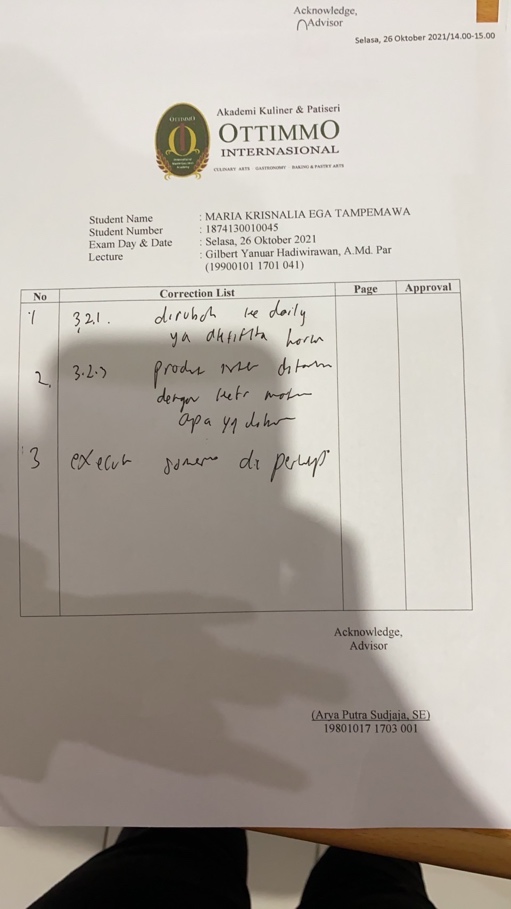 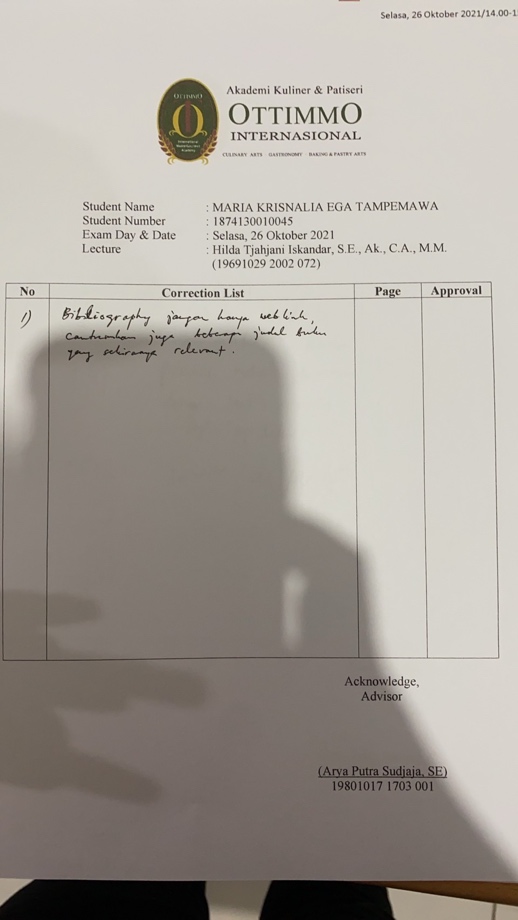 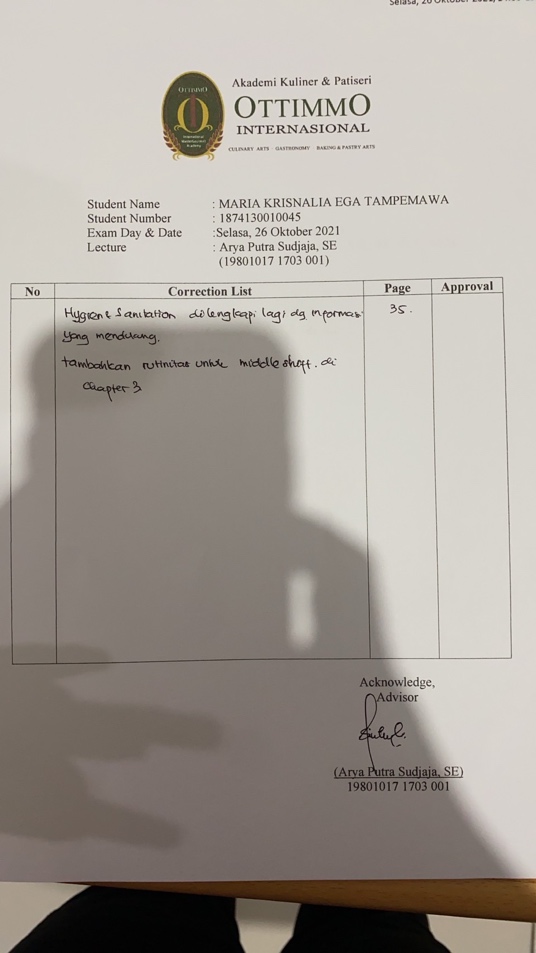 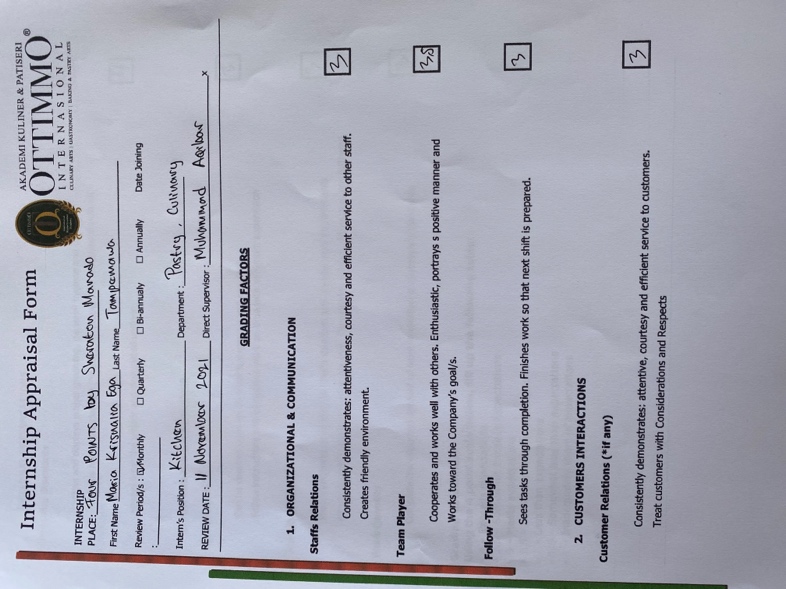 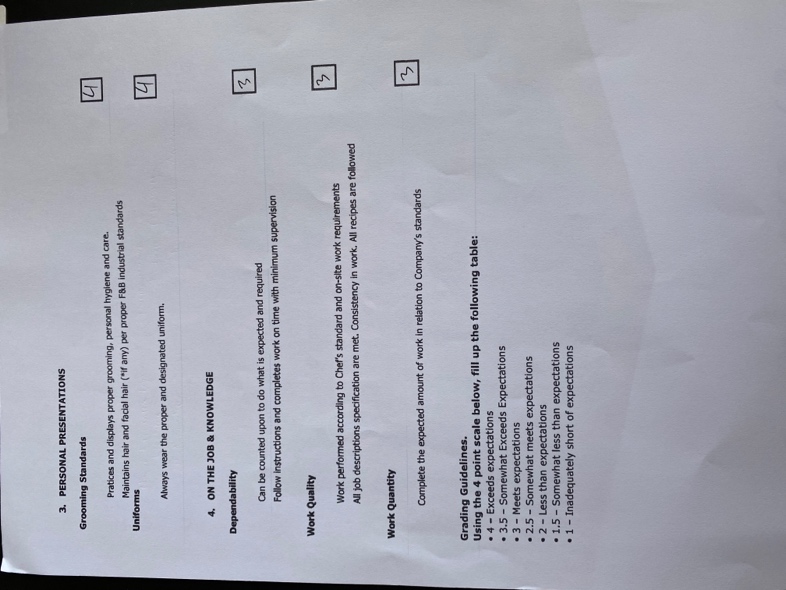 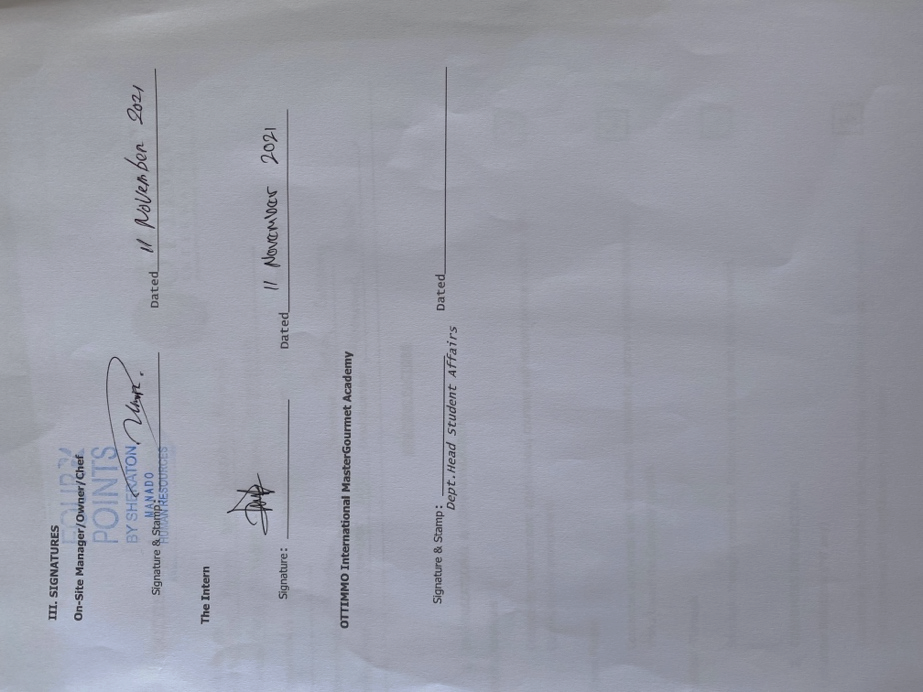 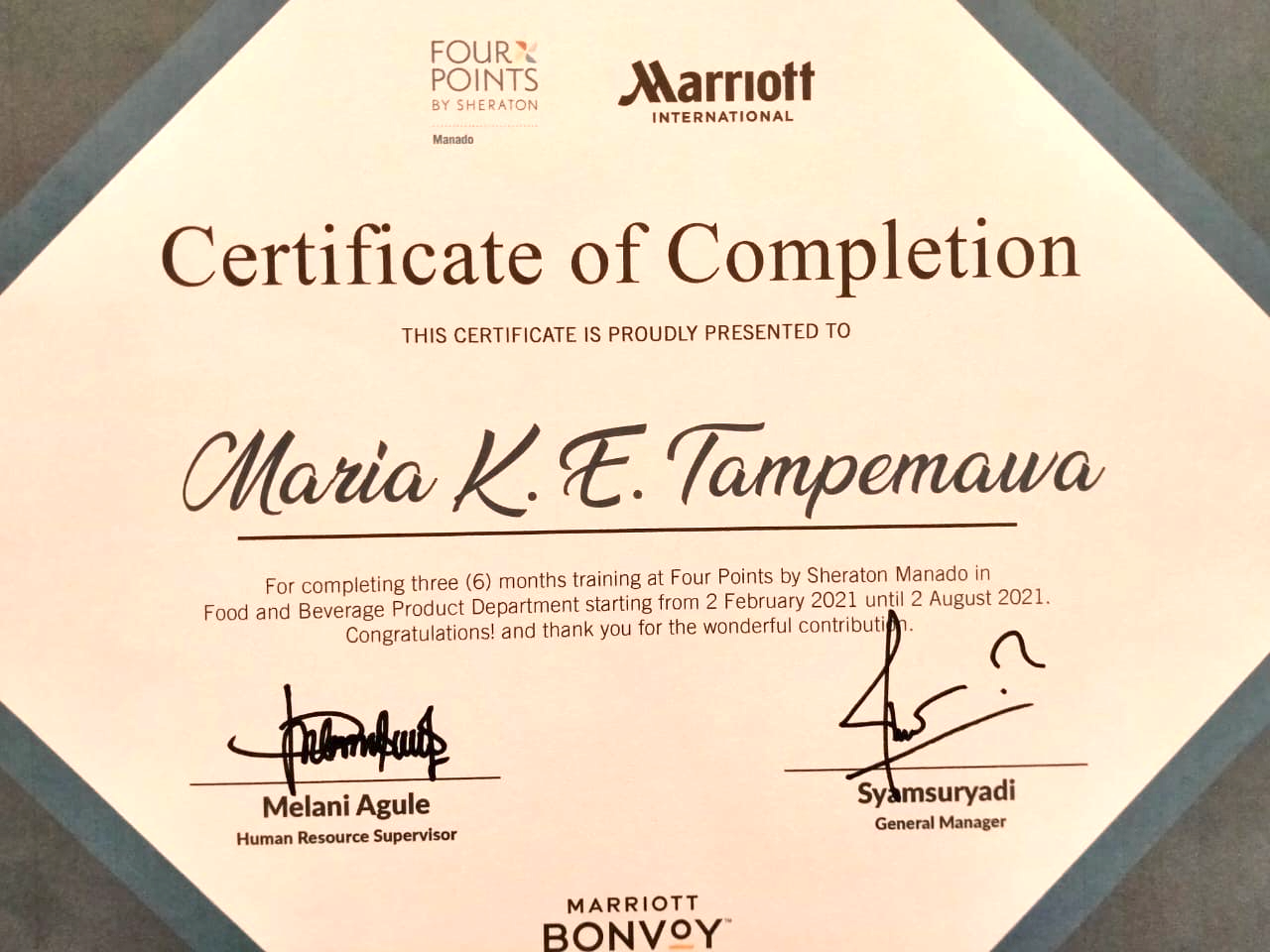 